Family Gardening Challenge 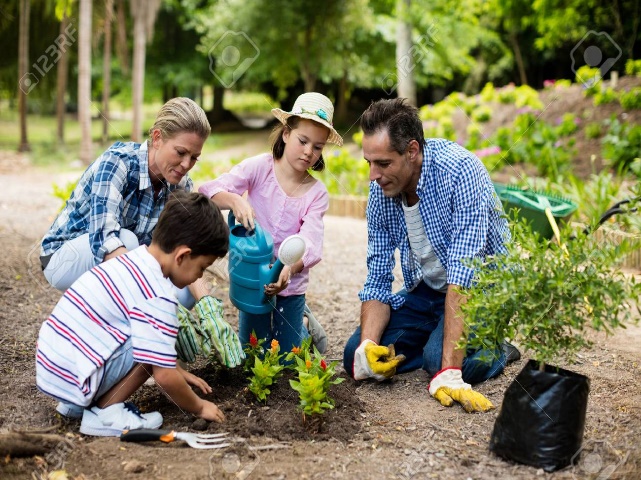 So many of you have been enjoying growing things in your garden already.Who will take on the family gardening challenge this Summer?The Family Challenge: Who can grow the tallest sunflower/ greatest length of runner bean/ greatest number of broad beans?Science Investigate the question "Which conditions are best for a plant to grow?".  Decide whether to grow sunflowers, broad beans, runner beans.... Everyone must choose the same plant to make the test fair.  Decide how many seeds each person has to grow.  I would suggest 6.  Then decide on the different places you will place the planted seeds in order to test the question.  Will a seed placed in the fridge grow more quickly than one placed in the dark? Art Make your own potDecorate your pots Draw your plants as they growCreate a watercolour of your adult plant Photograph the different stages of your plants growthCan you make a time-lapse video of your plant?English Keep a diary of your challenge.  Write about the different stages of your plant's growth.  Describe what it looks like.  Write a poem about it.Maths Record the growth of your plants in a table.  Measure them at the same time every week.  Keep a record of how many beans you harvest - you could weigh them or count them or both.  When you have finished, use the data in your table to draw a graph.  Which kind of graph would be best?  A bar chart?  A line graph?  Why?Ideas provided by the fantastic Mrs Haylock who many of you will remember!